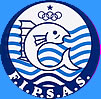 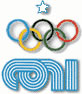 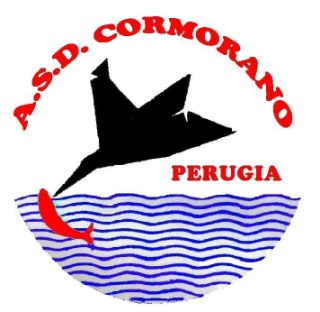 A.S.D. Cormorano  ColmicOrganizza il33° Trofeo CormoranoIn collaborazione con Colmic e Norcineria Pizzoni Adelmo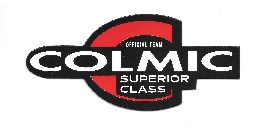 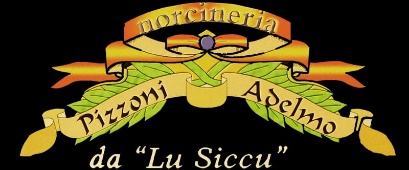 Domenica 30 Agosto 2020Tevere UmbertideGara di pesca al colpo a CoppieDiario della manifestazioneRaduno non previsto Il Sorteggio dei posti di gara sarà visualizzato Sabato alle ore 21.00 su  www.ascormorano.itCampo Gara: dalla Carpina Bassa a scendereInizio Gara : ore 09.00 circaFine Gara : ore 12.00 Premiazione Settori: Sul Campo GaraPremiazione Assoluti presso il casotto nel Tevere zona Campo SportivoDirettore di gara  : Maccarelli GabrieleSegretario di gara : Betti MarioTecnica: Libera   Esche: Come da Regolamento Trofeo BPer quanto non contemplato nel presente regolamento vige R.N.G. integrato alle norme della Circolare Normativa 2020. Iscrizioni : € 40,00 a Coppia Saranno formati Settori da 5 Coppie Le iscrizioni,  dovranno pervenire entro le ore 21,00 del mercoledì 26/08/2020 al seguente recapito:E-mail: info@ascormorano.it  -  Telefono  3393744231Premiazioni:di settore:  		1° coppia 	B.V. € 80,00      	2° coppia	B.V. € 50,00 Assoluti:   		1° coppia	2 Prosciutti Artigianali “Norcineria Pizzoni Adelmo”      			2° coppia	2 Mulinelli Colmic Kiger Carbon 5000                                     3° coppia	2 Nasse Colmic Quenn carp squared 3.50 mt